le français suit l’anglais…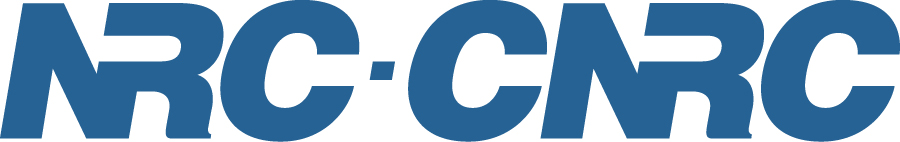 NRC Postdoctoral FellowshipsWhat is the program?The National Research Council’s (NRC) Postdoctoral Fellowships program will offer promising young scientists access to unique world-class facilities and the opportunity to work alongside multi-disciplinary teams of expert researchers and technicians on projects of critical importance to Canada. Postdoctoral fellows will carry out research and development activities on innovative research projects, with opportunities for career development (publications and/or industry interaction). Fellows will work in a lab under the direct supervision of an NRC researcher.Postdoctoral fellows will normally be offered a two-year term appointment to the staff of the NRC and will receive a salary and benefits currently available to Research Officers. Salary is commensurate with the selected candidate's experience, is taxable and subject to other deductions. As a guide, the minimum salary for a new PhD graduate is $64,437. In addition postdoctoral fellows will be allocated a travel fund to support their work.Who is eligible?Candidates should have obtained a PhD (or equivalent) within the past three years (PhD received on or after July 1, 2015) or expect to complete their PhD within 6 months of appointment.Preference will be given to Canadian citizens and permanent residents of Canada.To ApplyQualified candidates are invited to submit their applications online via the NRC’s website.Application deadlineExtended to May 31, 2018 - 23:59 Eastern Time.  As such, awards will be announced the end of June/beginning of July 2018. Successful fellows may commence their award at any time from July 16, 2018 to December 15, 2018.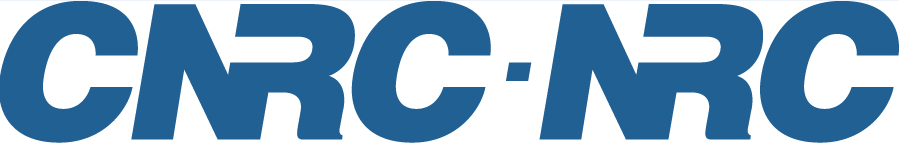 Stagiaires de recherche postdoctorale au CNRCEn quoi consiste le programme?Le programme de stagiaires de recherche postdoctorale du Conseil national de recherches du Canada (CNRC) offre à de jeunes scientifiques d’avenir un accès à des installations uniques de classe mondiale, ainsi que la possibilité de travailler au côté d'équipes multidisciplinaires qui regroupent des chercheurs et des techniciens de haut calibre dans le cadre de projets de grande importance pour le Canada. Les stagiaires effectueront des activités de recherche et développement portant sur des projets innovateurs offrant des opportunités de développement de carrière (par l'entremise de publications et/ou d'interactions avec l’industrie). Les stagiaires travailleront dans un laboratoire sous la supervision d'un chercheur du CNRC.Les stagiaires reçoivent normalement une offre d'emploi de deux ans au CNRC. Ils obtiennent le salaire et les avantages consentis aux agents de recherches. Le salaire, dont le montant sera établi en fonction de l'expérience de la personne choisie, est imposable et assujetti à d'autres prélèvements. À titre indicatif, le salaire de base versé aux nouveaux titulaires de doctorat est de 64 437 $. De plus, les stagiaires auront droit à un fonds de voyage pour les aider à atteindre les objectifs de leur travail.Qui peut postuler?Les candidat(e)s ayant obtenu un doctorat (ou l’équivalent) au cours des 3 dernières années (ce dernier doit avoir été obtenu le ou après 1er juillet 2015) ou prévoyant l'obtenir dans les 6 mois suivant leur nomination.La préférence sera accordée aux citoyen(ne)s canadien(ne)s et résident(e)s permanent(e)s du Canada.Pour postulerLes candidat(e)s qui rencontrent les critères d’admissibilité sont invités à soumettre leurs candidatures par l’entremise du site web du CNRC.Date limiteProlongé jusqu’au 31 mai 2018 - 23h59 heure de l'Est. De ce fait, les décisions seront annoncées à la fin du mois de juin/début juillet 2018. Les boursiers peuvent commencer leur stage entre le 16 juillet 2018 et le 15 décembre 2018.